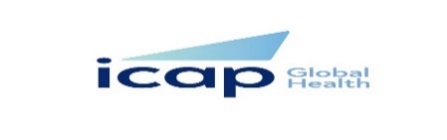 ICAP at COLUMBIA UNIVERSITY ZAMBIAJOB DESCRIPTIONPosition Title:     Community Mobilizer  Reports to:          Site CoordinatorLocation:             Chipata, Mongu, Mazabuka, Kitwe and Solwezi POSITION SUMMARYCollaborate with the Site Coordinator and the team in mobilizing survey participants for a formative assessment of a bio-behavioral survey with key populations within the social network and ensure safety and security is granted to the participants. EXPERIENCE, SKILLS & MINIMUM REQUIRED QUALIFICATIONSMust have completed secondary school with a GCE Certificate or its equivalent. Preferably Diploma in a relevant field. Experience working with key populations communities will be an added advantage,Experience working in biobehavioral surveys with a focus on recruitment of study participants,Strong community mobilization skills are required,Experience with recruitment,Demonstrate experience organizing and managing workflows to meet schedules and requirements,Must have strong interpersonal and communication skills,Speak in a clear, pleasant, and understandable voice,Fluency in one or more local languages used in the study communities (i.e. Silozi, Chitonga, Chinyanja, Kikaonde and Cibemba),Ability to work with minimum supervision.